ЗАТВЕРДЖЕНО 
Наказ Міністерства розвитку громад, 
територій та інфраструктури України
23 червня 2023 року № 535ЗРАЗОК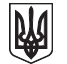 УКРАЇНАПІДТВЕРДЖЕННЯ, 
ЩО ЗАСВІДЧУЄ ВИДАЧУ СЕРТИФІКАТА 
№ _______ВИДАНО НА ПІДСТАВІ ПОЛОЖЕНЬ МІЖНАРОДНОЇ КОНВЕНЦІЇ 
ПРО СТАНДАРТИ ПІДГОТОВКИ, СЕРТИФІКАЦІЮ ПЕРСОНАЛУ РИБОЛОВНИХ СУДЕН ТА НЕСЕННЯ ВАХТИ 1995 РОКУУряд України засвідчує, що сертифікат № ___________, видано _____________________________, який, як установлено, має належну кваліфікацію відповідно до положень правила _____________ вищезгаданої Конвенції, і здатний виконувати нижчеперелічені функції на вказаних рівнях з урахуванням будь-яких зазначених обмежень до _________________________________________.Власник цього підтвердження може працювати на зазначеній нижче посаді або посадах, відповідно до вимог Уряду України щодо визначення безпечного складу екіпажів суден:Підтвердження № ___________________ видано ________________________________________                  (дата)	Фотографія власника сертифіката               ______________________________________________	                                               (посада, власне ім’я, прізвище та підпис 
	                                                         уповноваженої посадової особи)Гербова печатка	                                         ________________________________________________(підпис власника сертифіката)Дата народження власника сертифіката  ___________________зворотний бікUKRAINEENDORSEMENT
ATTESTING THE ISSUE OF A CERTIFICATE OF COMPETENCY
No. _______ISSUED UNDER THE PROVISIONS OF THE INTERNATIONAL CONVENTION 
ON STANDARDS OF TRAINING, CERTIFICATION AND WATCHKEEPING 
FOR FISHING VESSEL PERSONNEL, 1995 The Government of Ukraine certifies that Certificate No. ________________________, has been issuedto _________________________________________________________________________________,who has been found duly qualified in accordance with the provisions of regulation _________________ of the above Convention, and has been found competent to perform the following functions at the levels specified, subject to any limitations indicated until __________________________________________The lawful holder of this endorsement may serve in the following capacity or capacities, as established in the safe manning requirements of the Administration:Endorsement No. __________________ issued on _________________________________________Date of birth of the holder of the certificate ______________________Начальник Управління 
морського та річкового транспорту                                                       Ярослав ІЛЯСЕВИЧФУНКЦІЯРІВЕНЬОБМЕЖЕННЯ (ЗА НАЯВНОСТІ)ПОСАДАОБМЕЖЕННЯ (ЗА НАЯВНОСТІ)Автентичність та дійсність цього документа 
відповідно до інформації у Державному реєстрі документів моряків можуть бути перевірені 
за допомогою унікального QR коду 
або електронною поштою __________________________. 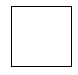 Унікальний QR кодFUNCTIONLEVELLIMITATIONS APPLYING (IF ANY)CAPACITYLIMITATIONS APPLYING (IF ANY)Photograph of the holder 
of certificate_______________________________________________________ (Capacity, full name and signature of the authorized official)Official Seal_______________________________________________________ (Signature of the holder of the certificate)The authenticity and validity of this document, according to information of the State Register of Seafarers’ Documents can be verified by QR code 
or by e-mailUnique QR code